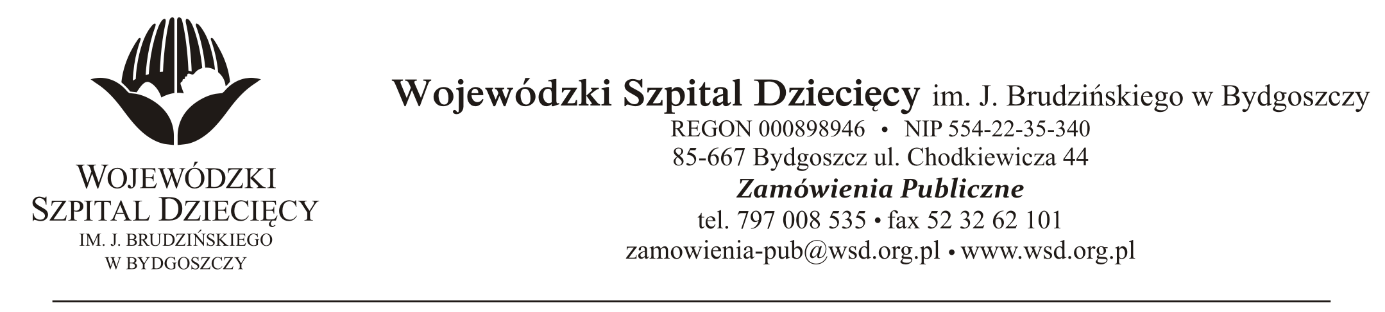 																		Bydgoszcz, dn. 2021-11-15                                                                                                                                   Nr sprawy 14/2021/PNDo Wykonawców:Dotyczy: postępowania o udzielenie zamówienie publicznego w trybie przetargu nieograniczonego na dostawy leków dla Wojewódzkiego Szpitala Dziecięcego w Bydgoszczy.INFORMACJA Z OTWARCIA OFERT DODATKOWYCHZamawiający na podstawie art. 222 ust. 5 w zw. art.249 ustawy z dnia 11 września 2021 roku Prawo Zamówień Publicznych ( Dz. U. z 2021 r., poz. 1129 z późn. zm.) przekazuje poniżej informacje z otwarcia ofert:Otwarcie ofert odbyło się w dniu 15.11.2021., o godz. 10:00.      W postępowaniu prowadzonym w trybie przetargu nieograniczonego, w wymaganym terminie złożono       2 oferty.Wykaz ofert: kwoty bruttoUrtica Sp. z o.o.	ul. Krzemieniecka 120		54-613 Wrocław		przetargi@urtica.plPakiet nr 24 –  Bevacizumab za kwotę 19 008,58 zł.Salus International Sp. z o.o.ul. Pułaskiego 9
40-273 Katowiceprzetargi@salusint.com.pl, Pakiet nr 24 –  Bevacizumab za kwotę 18 976,47 zł.                                                                                 Z poważaniem                                                                                   z up. Dyrektora                                                                                      Wojewódzkiego Szpitala Dziecięcego                                                                                      im. J. Brudzińskiego w Bydgoszczy
                                                                                    Z-ca Dyrektora ds. Administracyjno-Technicznych                                                                                    mgr inż. Jarosław Cegielski